Ventilátor egység ER 17/60 GCsomagolási egység: 1 darabVálaszték: 
Termékszám: 0080.0738Gyártó: MAICO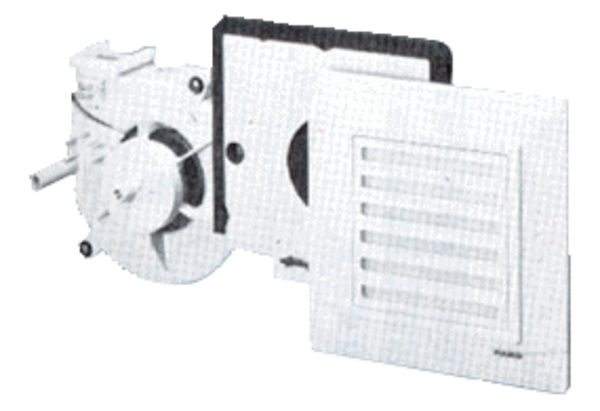 